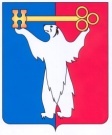 АДМИНИСТРАЦИЯ ГОРОДА НОРИЛЬСКАКРАСНОЯРСКОГО КРАЯРАСПОРЯЖЕНИЕ30.01.2024	г. Норильск	                                         № 570Рассмотрев проект планировки территории и проект межевания территории в городском округе город Норильск в части жилой застройки территории ограниченной проспектом Ленинский, Театральной площадью, улицей Мира, улицей Московской на основании обращения от 18.12.2023 № 190з/1906 индивидуального предпринимателя Александрович Анастасии Анатольевны (далее – заявитель), учитывая, что представленная на утверждение документация не соответствует пунктам 2,3 главы 2 части I, пункту 8 подраздела 2.9 раздела 2 главы I части I Правил землепользования и застройки муниципального образования город Норильск, утвержденных решением Норильского городского Совета депутатов от 10.11.2009 № 22-533 (далее - Правила), а также установленным Правилами требованиям в части предельных параметров образуемых земельных участков, с учетом отсутствия предусмотренного частью 3 статьи 36 ЖК РФ согласия собственников на уменьшении размера общего имущества в многоквартирном доме, а также учитывая отсутствие оснований отнесения заявителяк числу лиц, указанных в части 1.1 статьи 45 Градостроительного кодекса РФ (далее - ГрК РФ), в соответствии с частью 4 статьи 46 ГрК РФ, Федеральным законом от 06.10.2003 № 131-ФЗ «Об общих принципах организации местного самоуправления в Российской Федерации», Уставом городского округа город Норильск Красноярского края, постановлением Администрации города Норильска от 20.10.2021 № 502 «Об утверждении Административного регламента предоставления муниципальной услуги «Подготовка и утверждение документации по планировке территории»,1.	Отклонить документацию по планировке территории (проект планировки территории и проект межевания территории) в границах городского округа город Норильск в части жилой застройки территории ограниченной проспектом Ленинский, Театральной площадью, улицей Мира, улицей Московской, и направить ее на доработку.2.	Управлению по градостроительству и землепользованию Администрации города Норильска направить копию настоящего распоряжения в адрес заявителя в установленный срок.3. 	Опубликовать настоящее распоряжение в газете «Заполярная правда» и разместить его на официальном сайте муниципального образования город Норильск.4.	Контроль исполнения пункта 2 настоящего распоряжения оставляю за собой.Заместитель Главы города Норильска 	по земельно-имущественным отношениями развитию предпринимательства						       Д.А. БусовОб отклонении документации по планировке территории и направлении ее на доработку 